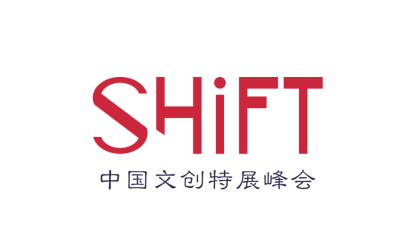 SHiFT2019中国文创特展峰会2019年12月11-12日 上海宝华万豪酒店参 会 回 执 表**此表复制有效机构名称机构地址姓    名性    别职    务电    话手    机邮    箱参会费用参会费用:优惠票： 2800元/人特展行业专享票：1800元/人（IP持有者、特展运营机构、场地方专享票价）（包括会议资料、证件、茶歇、12月11-12日两次午餐和12月11日晚宴、参观等费用。住宿和交通费用自理。）参会费用:优惠票： 2800元/人特展行业专享票：1800元/人（IP持有者、特展运营机构、场地方专享票价）（包括会议资料、证件、茶歇、12月11-12日两次午餐和12月11日晚宴、参观等费用。住宿和交通费用自理。）参会费用:优惠票： 2800元/人特展行业专享票：1800元/人（IP持有者、特展运营机构、场地方专享票价）（包括会议资料、证件、茶歇、12月11-12日两次午餐和12月11日晚宴、参观等费用。住宿和交通费用自理。）其他需求账户信息户   名：北京华恺国际展览有限公司
开户行：中国工商银行股份有限公司北京日坛路支行账   号：0200062909200004370户   名：北京华恺国际展览有限公司
开户行：中国工商银行股份有限公司北京日坛路支行账   号：0200062909200004370户   名：北京华恺国际展览有限公司
开户行：中国工商银行股份有限公司北京日坛路支行账   号：0200062909200004370开票信息单位名称：税号：单位地址：开户银行：银行账户：单位名称：税号：单位地址：开户银行：银行账户：单位名称：税号：单位地址：开户银行：银行账户：联系方式及志凯先生  155 1026 5325   邮箱：jizhikai@topexpo.cc霍建野先生  152 0320 1028   邮箱：huojianye@topexpo.cc于佳文先生  136 5125 3685   邮箱：yujiawen@topexpo.cc刘畅先生    134 6653 1991   邮箱：liuchang@topexpo.cc汪克希先生  188 5503 9425   邮箱：wangkexi@topexpo.cc徐亚伦先生  138 1160 5258   邮箱：xuyalun@topexpo.cc及志凯先生  155 1026 5325   邮箱：jizhikai@topexpo.cc霍建野先生  152 0320 1028   邮箱：huojianye@topexpo.cc于佳文先生  136 5125 3685   邮箱：yujiawen@topexpo.cc刘畅先生    134 6653 1991   邮箱：liuchang@topexpo.cc汪克希先生  188 5503 9425   邮箱：wangkexi@topexpo.cc徐亚伦先生  138 1160 5258   邮箱：xuyalun@topexpo.cc及志凯先生  155 1026 5325   邮箱：jizhikai@topexpo.cc霍建野先生  152 0320 1028   邮箱：huojianye@topexpo.cc于佳文先生  136 5125 3685   邮箱：yujiawen@topexpo.cc刘畅先生    134 6653 1991   邮箱：liuchang@topexpo.cc汪克希先生  188 5503 9425   邮箱：wangkexi@topexpo.cc徐亚伦先生  138 1160 5258   邮箱：xuyalun@topexpo.cc大会官网http://www.chinaspex.com/http://www.chinaspex.com/http://www.chinaspex.com/